CURRICULUM VITAE (C.V)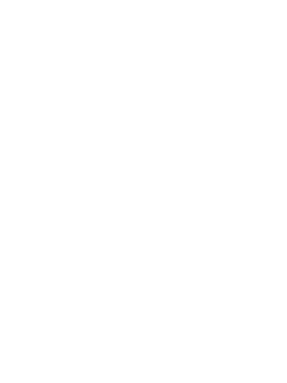 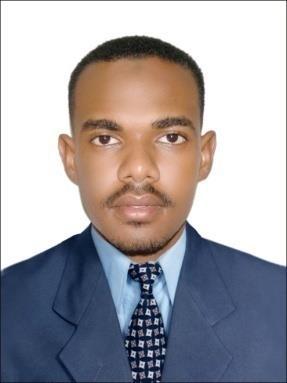 AHMED NATIONALITY :Sudanese.DATE OF BIRTH: 14/4/1991.MARTIAL STATUS: single.LANGUAGE: Arabic (Mother Tongue).:English (Excellent).Email: ahmed.382637@2freemail.com Driving License: Valid KSA Driving License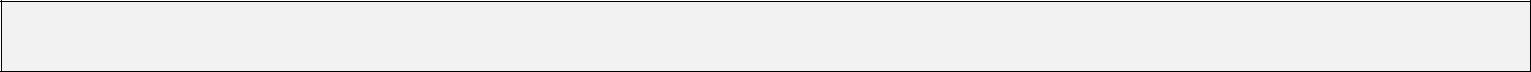 Academic QualificationsBachelor of Science in Electrical Engineering from Lyceum North Western University. Philippines 2016Diploma in electrical engineering (six semesters),Sudan University of Science & Technology. Sudan 2010General Experience in SudanNational Electricity Corporation as Trainee for one Month, I had exposed to :Three phase transformer testing and maintenance.Danfodio Company for Contracting, Roads& Bridges as Trainee for two mothes, I had exposed to:System of Electrical supply and distribuition.Load calculation.Building wiring design.Sudan Company for Electricity Distrbution.For two years in.Maintenance of PowrStaytions.Maintenance of Electricity Cables.Maintenance of Electricity Lines.Pre-paid Bills processing Operation.General Experience in Saudi Arabia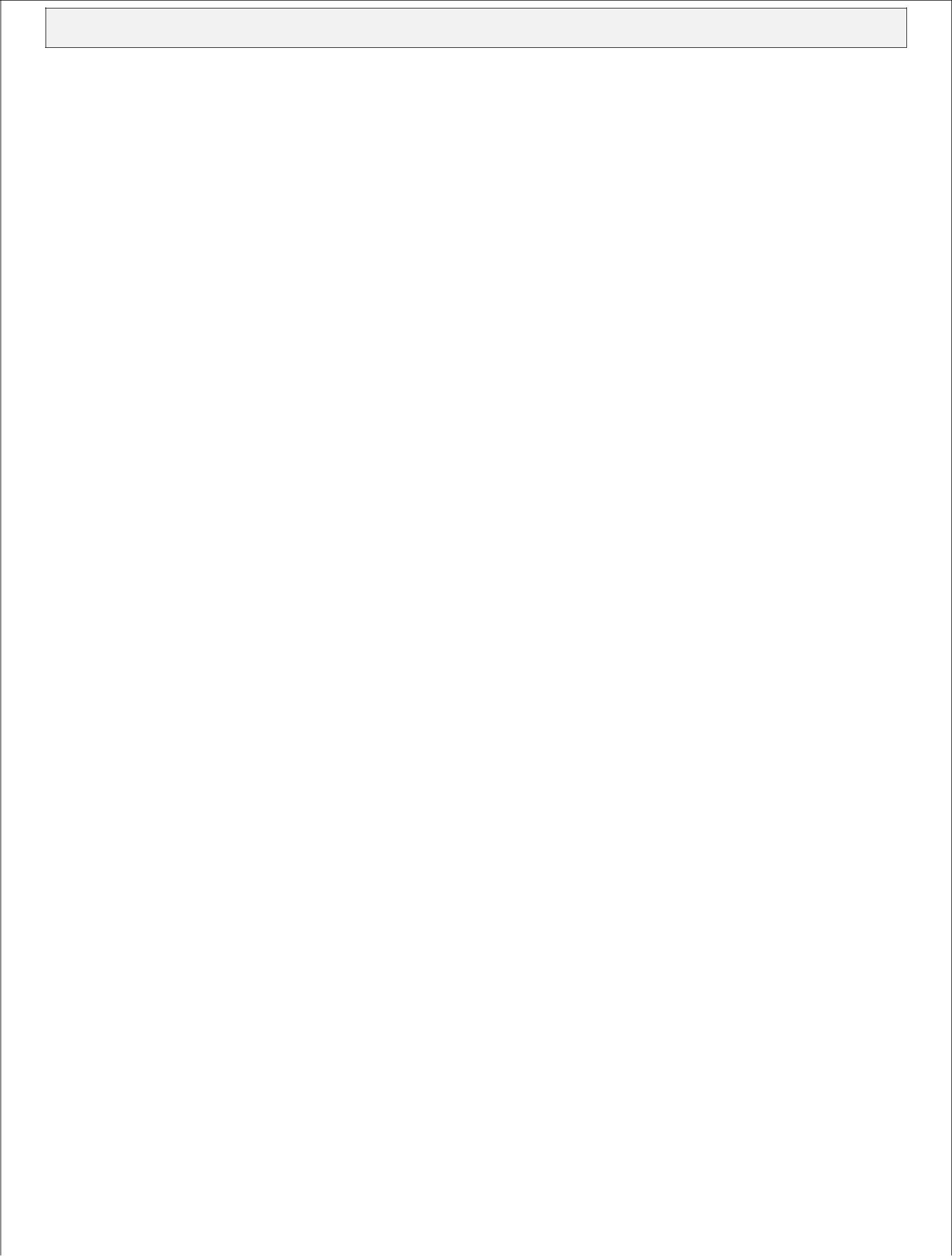 Enjazat Al-Bilad Contracting Co. For two years at :Saudi Electricity Company.Installation Digital Meters(CT/VT)&(CT)Programming Meters.Maters testing and maintenance.The King Abdullah FinacialDistrict.  Load analysis and assessment.  Diversity and demand.  Building wiring and design.Training CoursesElectrical Installation.Course of AutoCAD (2D&3D) for Electrical Engineering.Diploma of Programmable Logic Controllers ( PLC).Diploma of Computer.Construction Occupational Safety and Health.Occupational Safety and Health Officer Course (120 Hours).Competencies in Safety Inspection.Job safety analysis.Working at height safety- Fall Production.Scaffolding Safety.Fire safety.Overview of oil and gas process and hydrogen sulfide safety.Work permit system.Project management using PRIMIVERABPO documentation specialistBasic transcriptionNew opportunities of winningBPO strategiesBPO career specialization and creative industryDigital office managementPersonal StrengthsAble to work under pressure.Open-minded and very keen to learn new methods, applications and technologies.Cooperative and a good team player.